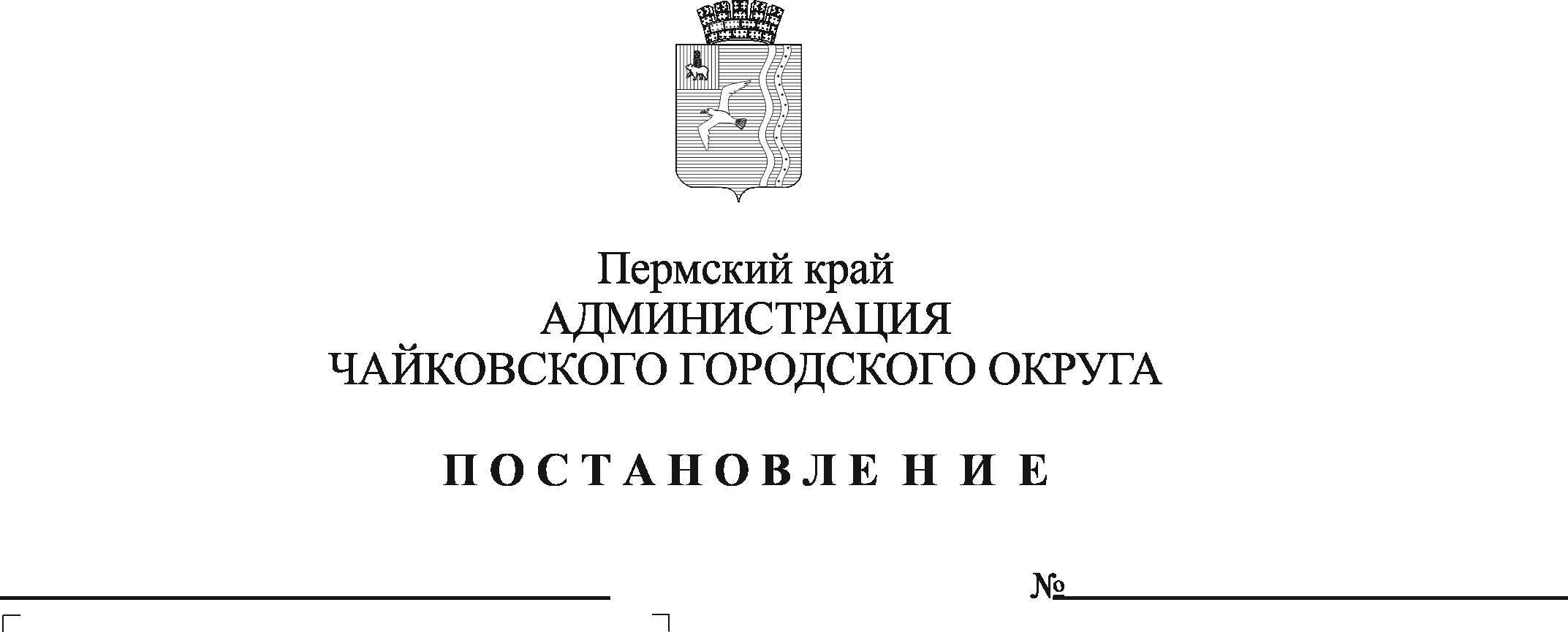 В соответствии со статьей 179 Бюджетного кодекса Российской Федерации, Федеральным законом от 6 октября 2003 г. № 131- ФЗ «Об общих принципах организации местного самоуправления в Российской Федерации», Уставом Чайковского городского округа, постановлением администрации Чайковского городского округа от 20 июня 2022 г. № 659 «Об утверждении Порядка разработки, реализации и оценки эффективности муниципальных программ Чайковского городского округа»ПОСТАНОВЛЯЮ:1. Внести изменения в муниципальную программу «Социальная поддержка граждан Чайковского городского округа», утвержденную постановлением администрации города Чайковского от 17 января 2019 г. № 8/1 (в редакции постановлений администрации Чайковского городского округа от 22.08.2019 № 1419, от 04.03.2020 № 230, от 21.05.2020 № 502, от 12.10.2020 № 954, от 12.02.2021 № 130, от 27.04.2021 № 392, от 03.06.2021 № 535, от 19.07.2021 № 692, от 13.12.2021 № 1300, от 15.02.2022 № 171, от 05.05.2022 № 483, от 14.09.2022 № 973, от 30.12.2022 № 1496, от 28.02.2023 № 163, от 14.07.2023 № 699, от 15.09.2023 № 919, от 18.12.2023 № 1023), изложив ее в новой редакции согласно приложению.2. Опубликовать постановление в газете «Огни Камы» и разместить на официальном сайте администрации Чайковского городского округа.3. Постановление вступает в силу после его официального опубликования.Глава городского округа – глава администрации 	Чайковского городского округа					           А.В. АгафоновПриложение к постановлению администрации Чайковского городского округаот                     №МУНИЦИПАЛЬНАЯ ПРОГРАММА«Социальная поддержка граждан Чайковского городского округа»Паспорт муниципальной программы «Социальная поддержка граждан Чайковского городского округа»Общая характеристика текущего состояния1. Реализация системы мер социальной поддержки граждан.1.1. Социальная поддержка граждан Чайковского городского округа представляет собой самостоятельное направление семейной политики, реализуемой посредством комплекса специальных правовых, экономических, организационных и иных мер. Меры государственной социальной поддержки граждан определены федеральным, региональным законодательством, иными нормативными правовыми актами, которыми определены гарантии и меры поддержки семей и семей, имеющих детей, а также расходными обязательствами по предоставлению этих мер. Кроме того, обозначены формы и размеры установленных обязательств.В Чайковском городском округе в полном объеме действует система социальных гарантий семьям, имеющим детей. Получатели ежемесячных мер социальной поддержки определены по категориальному принципу в соответствии с федеральным и региональным законодательством и нормативными актами Чайковского городского округа.Исполнение государственных социальных обязательств осуществляется:за счет средств краевого бюджета:- по выплате компенсации части родительской платы за содержание ребенка в муниципальных образовательных организациях, реализующих образовательную программу дошкольного образования;-по предоставлению мер социальной поддержки учащимся общеобразовательных учебных заведений из малоимущих многодетных семей и малоимущих семей;- по организации бесплатного горячего питания детей, получающих начальное общее образование в муниципальных образовательных организациях;- по организации бесплатного питания для обучающихся на уровнях основного общего и среднего общего образования в муниципальных общеобразовательных организациях Пермского края, вынужденно покинувших территории Луганской Народной Республики, Донецкой Народной Республики,  Запорожской и Херсонской областей, Украины;за счет средств местного бюджета:- по содержанию детей льготной категории в образовательных организациях, реализующих образовательную программу дошкольного образования;- по организации питания детей с ограниченными возможностями здоровья в общеобразовательных организациях.1.2. Предоставление гражданам субсидий на оплату жилищно-коммунальных услуг.Законодательством Российской Федерации установлена обязанность граждан и организаций своевременно и полностью вносить плату за жилое помещение и коммунальные услуги. Одним из важнейших условий жилищно-коммунальной реформы является одновременное с повышением платы за жилье применение мер социальной защиты граждан. С этой целью гражданам предоставляются субсидии на оплату жилищно-коммунальных услуг.Субсидия - имеющая целевое назначение полная или частичная предварительная оплата предоставляемых гражданам жилого помещения и коммунальных услуг из бюджетов различных уровней.Субсидии на оплату жилых помещений и коммунальных услуг предоставляются гражданам на основании статьи 159 Жилищного кодекса Российской Федерации и Правил предоставления субсидий на оплату жилого помещения и коммунальных услуг, утвержденных Постановлением Правительства Российской Федерации от 14 декабря 2005 г. № 761.Гражданам Чайковского городского округа предоставлялась субсидия на покрытие расходов, связанных с оплатой холодного водоснабжения и (или) водоотведения за начисленные коммунальные услуги с 1 января 2019 г. по 30 июня 2021 г.1.3. В соответствии с положениями Жилищного кодекса Российской Федерации, Федерального закона от 24 ноября 1995 г. № 181-ФЗ «О социальной защите инвалидов в Российской Федерации», Сводом правил 59.13330.2020 «Доступность зданий и сооружений для маломобильных групп населения. СНиП 35-01-2001», постановления Правительства Российской Федерации от 9 июля 2016 г. № 649 «О мерах по приспособлению жилых помещений и общего имущества в многоквартирном доме с учетом потребностей инвалидов» (вместе с «Правилами обеспечения условий доступности для инвалидов жилых помещений и общего имущества в многоквартирном доме»), органы местного самоуправления в пределах своих полномочий обеспечивают условия для осуществления гражданами права на жилище, в том числе обеспечивают инвалидам условия для беспрепятственного доступа к общему имуществу в многоквартирных домах.	В целях обеспечения доступности жилых помещений и общего имущества в многоквартирных домах муниципальная комиссия по обследованию жилых помещений инвалидов и общего имущества в многоквартирных домах, в которых проживают инвалиды, в целях их приспособления с  учетом потребностей инвалидов и обеспечения условий их доступности для инвалидов, на территории Чайковского городского округа  (далее – муниципальная комиссия) проводит обследование жилых помещений, занимаемых инвалидами и семьями, имеющими детей-инвалидов, и используемых для их постоянного проживания, и общего имущества в многоквартирных домах, в которых расположены указанные жилые помещения  и принимает решение о возможности (отсутствии возможности) приспособления жилого помещения инвалида и общего имущества в многоквартирном доме, в котором проживает инвалид, с учетом потребностей инвалида и обеспечения условий их доступности для инвалида.На основании принятого муниципальной комиссией Заключения о возможности приспособления жилого помещения инвалида и общего имущества в многоквартирном доме, в котором  проживает инвалид, с учетом потребностей инвалида и обеспечения условий их доступности для инвалида органом местного самоуправления проводятся мероприятия по обеспечению условий доступности для инвалида жилого помещения и общего имущества в многоквартирном доме, в котором проживает инвалид.1.4. С 2023 года в муниципальной программе «Социальная поддержка граждан Чайковского городского округа» предусмотрено мероприятие «Возмещение затрат, связанных с организацией перевозки отдельных категорий граждан с использованием электронных социальных проездных документов, а также недополученных доходов юридическим лицам, индивидуальным предпринимателям от перевозки отдельных категорий граждан с использованием электронных социальных проездных документов».За счет средств бюджета Пермского края предоставляются субсидии юридическим лицам, индивидуальным предпринимателям, осуществляющим перевозки пассажиров и провоз багажа автомобильным транспортом на муниципальных маршрутах регулярных перевозок по регулируемым тарифам на территории Чайковского городского округа. Категории граждан определены: пенсионеры, имеющие большой страховой стаж, и ветераны труда Пермского края. Возмещение затрат осуществляется по отчетам, подтвержденным ООО «Автовокзал» г. Пермь.1.5. В Чайковском городском округе действует система социальной поддержки в виде предоставления льгот по уплате имущественных налогов физических лиц для отдельных категорий граждан. Данные льготы установлены решениями Думы Чайковского городского округа, целевым назначением льгот является повышение уровня социальной защиты населения. Льготы предоставляются на основании заявлений граждан в виде освобождения от уплаты земельного налога с физических лиц и налога на имущество физических лиц.Целевым показателем является количество лиц, воспользовавшихся льготой по налогу.2. Организация оздоровления и отдыха детей в каникулярное время.В целях осуществления социальной защиты семьи и детства, удовлетворения потребности в оздоровлении и отдыхе детей в каникулярное время, организуется летняя оздоровительная кампания в соответствии с нормативно-правовыми актами федерального, краевого и местного уровней по вопросам организации летнего отдыха и оздоровления детей и соглашения с Министерством социального развития Пермского края «О предоставлении субвенции из бюджета Пермского края на выполнение отдельных государственных полномочий по организации и обеспечению отдыха детей и их оздоровления».Средства краевого бюджета направляются на:- организацию питания детей в лагерях с дневным пребыванием детей, организованных образовательными и иными организациями, осуществляющими организацию отдыха детей и их оздоровления в каникулярное время;- приобретение путевок в стационарные организации отдыха и оздоровления детей;- предоставление субсидий хозяйствующим субъектам (за исключением субсидий государственным (муниципальным) учреждениям) независимо от организационно-правовой формы и формы собственности, некоммерческим организациям, индивидуальным предпринимателям на приобретение путевок в загородные лагеря отдыха и оздоровления детей, детские оздоровительные лагеря санаторного типа для детей работников данных хозяйствующих субъектов, некоммерческих организаций, индивидуальных предпринимателей;- предоставление субсидий хозяйствующим субъектам (за исключением субсидий государственным (муниципальным) учреждениям) независимо от организационно-правовой формы и формы собственности, некоммерческим организациям, имеющим во владении и (или) пользовании имущество, на базе которого организован загородный лагерь отдыха и оздоровления детей, детский оздоровительный лагерь санаторного типа, на оздоровление детей работников данных хозяйствующих субъектов, некоммерческих организаций;- предоставление субсидий организациям отдыха детей и их оздоровления, расположенным на территории Пермского края и оказывающим услуги с использованием сертификата на отдых детей и их оздоровление, на возмещение части затрат на отдых и оздоровление детей в связи с оказанием услуг с использованием сертификата;- предоставление субсидий организациям отдыха детей и их оздоровления, являющимся бюджетными или автономными учреждениями, на возмещение части затрат на оздоровление и отдых детей;- предоставление родителям (законным представителям детей, не являющихся детьми-сиротами, детьми, оставшимися без попечения родителей) компенсации части расходов на оплату стоимости самостоятельно приобретенной путевки в загородные лагеря отдыха и оздоровления 
детей, детские оздоровительные лагеря санаторного типа, расположенные 
на территории Российской Федерации, детские специализированные (профильные) лагеря, расположенные на территории Пермского края;- обеспечение проезда организованных групп детей к местам отдыха и оздоровления и обратно, за исключением детей-сирот и детей, оставшихся без попечения родителей;- администрирование переданных государственных полномочий.За счет средств местного бюджета осуществляется организация различных форм отдыха и оздоровления детей (организация учебных сборов, походов).В Чайковском городском округе в летний период действует детский загородный лагерь отдыха и оздоровления детей «Огонёк» (структурное подразделение МАУ ДО «Станция детского, юношеского туризма и экологии» г. Чайковского).К каждому сезону разрабатывается программа в соответствии с теми направлениями, которые способствуют обеспечению полноценного отдыха детей.3. Санаторно-курортное лечение и оздоровление работников муниципальных учреждений.Путевками на санаторно-курортное лечение и оздоровление обеспечиваются работники муниципальных учреждений Чайковского городского округа, работающие в сферах образования, культуры и искусства, молодежной политики, физкультуры и спорта.4. Информация о предоставлении мер социальной защиты (поддержки) размещается в государственной информационной системе «Единая централизованная цифровая платформа в социальной сфере». Размещение (получение) указанной информации в государственной информационной системе «Единая централизованная цифровая платформа в социальной сфере» осуществляется в соответствии с Федеральным законом от 17 июля 1999 г. № 178-ФЗ «О государственной социальной помощи».                                                                           Приложение 1к муниципальной программе«Социальная поддержка граждан Чайковского городского округа»Паспорт подпрограммы 1 «Реализация системы мер социальной поддержки граждан» муниципальной программы «Социальная поддержка граждан Чайковского городского округа»Приложение 2 к муниципальной программе «Социальная поддержка граждан Чайковского городского округа»Паспорт подпрограммы 2 Организация оздоровления и отдыха детей в каникулярное время» муниципальной программы «Социальная поддержка граждан Чайковского городского округа»Приложение 3 к муниципальной программе «Социальная поддержка граждан Чайковского городского округа»Паспорт подпрограммы 3 «Санаторно-курортное лечение и оздоровление работников муниципальных учреждений» муниципальной программы «Социальная поддержка граждан Чайковского городского округа»Приложение 4к муниципальной программе«Социальная поддержка гражданЧайковского городского округа»Сводные финансовые затраты и показатели результативности выполнениямуниципальной программы «Социальная поддержка граждан Чайковского городского округа»Приложение 5к муниципальной программе«Социальная поддержка гражданЧайковского городского округа»ПЕРЕЧЕНЬпоказателей муниципальной программы «Социальная поддержка граждан Чайковского городского округа»,результаты достижения которых учитываются при оценке эффективности муниципальной программыОтветственный исполнитель программыАдминистрация Чайковского городского округаСоисполнители программыУправление финансов администрации Чайковского городского округа,Управление образования администрации Чайковского городского округа,Управление культуры и молодежной политики администрации Чайковского городского округа,Управление физической культуры и спорта администрации Чайковского городского округа,Управление жилищно-коммунального хозяйства и транспорта администрации Чайковского городского округа.Управление строительства и архитектуры администрации Чайковского городского округа.Участники программыАдминистрация Чайковского городского округа,Управление финансов администрации Чайковского городского округа,Управление образования администрации Чайковского городского округа,Управление культуры и молодежной политики администрации Чайковского городского округа,Управление физической культуры и спорта администрации Чайковского городского округа,Управление жилищно-коммунального хозяйства и транспорта администрации Чайковского городского округа.Управление строительства и архитектуры администрации Чайковского городского округа.Подпрограммы программыПодпрограмма 1 «Реализация системы мер социальной поддержки граждан»,Подпрограмма 2 «Организация оздоровления и отдыха детей в каникулярное время»,Подпрограмма 3 «Санаторно-курортное лечение и оздоровление работников муниципальных учреждений». Этапы и сроки реализации программыРеализация программы не предполагает разделение на этапы.Сроки реализации программы: 2019 – 2026 годы.Цели программыСоздание защищенной, комфортной и доброжелательной среды для жизни, развития и благополучия детей и семей с детьми, отдельных категорий граждан, работников муниципальных учреждений бюджетной сферы, помощь гражданам с низкими доходами в преодолении социальных последствий удорожания жилищно – коммунальных услуг, формирование доступной среды жизнедеятельности, направленной на удовлетворение основных жизненных потребностей инвалидов.Задачи программыСоциальная поддержка граждан.Организация отдыха и оздоровления детей.Обеспечение работников муниципальных учреждений бюджетной сферы путевками на санаторно-курортное лечение и оздоровление.Возмещение хозяйствующим субъектам недополученных доходов от перевозки отдельных категорий граждан с использованием социальных проездных документов.Создание условий для инвалидов по беспрепятственному доступу к объектам социальной, инженерной и транспортной инфраструктур, включая к жилым зданиям, строениям и сооружениям.Целевые показатели программыОбъемы бюджетных ассигнованийОжидаемые результаты реализации программы1.Количество родителей (законных представителей), получающих компенсацию части родительской платы за содержание ребенка в муниципальных образовательных организациях, реализующих программу дошкольного образования, 1400 чел. к 2026 году.2. Количество учащихся из малоимущих многодетных семей, получающих меры социальной поддержки, 436 чел. к 2026 году.3. Количество учащихся из малоимущих семей, получающих меры социальной поддержки, 740 чел. к 2026 году.4. Количество детей из семей, имеющих льготы по оплате за услуги по содержанию детей дошкольного возраста в образовательных учреждениях, реализующих программу дошкольного образования, 1715 чел. к 2026 году.5. Количество учащихся образовательных учреждений с ограниченными возможностями, получающих меры социальной поддержки, 644 чел. к 2026 году.6. Доля детей, получивших бесплатное горячее питание от количества детей, получающих начальное общее образование в муниципальных образовательных организациях, 99,0% ежегодно.7. Количество учащихся, вынужденно покинувших территории Луганской Народной Республики, Донецкой Народной Республики, Запорожской и Херсонской областей, Украины, обеспеченных бесплатным питанием в общеобразовательных организациях, 2 чел. в 2023 году.8. Доля населения, получивших субсидию, от числа заявившихся, 100% в 2019-2021 годах.9. Доля детей в возрасте от 7 до 17 лет (включительно), охваченных различными формами отдыха детей и их оздоровления за счет средств бюджета, 30 % к 2026 году.10. Количество детей в возрасте от 7 до 17 лет (включительно), оздоровленных в муниципальном загородном лагере за счет средств бюджета, 400 чел. к 2026 году.11. Количество работников муниципальных учреждений, обеспеченных путевками на санаторно-курортное лечение и оздоровление, 31 чел. в 2023 году.12. Количество физических лиц – членов многодетных семей, являющихся собственниками земельных участков, приобретённых (предоставленных) для индивидуального жилищного строительства, освобожденных от уплаты земельного налога с физических лиц, 350 чел. к 2026 году.13. Количество физических лиц, признанных в установленном законом порядке малоимущими, состоящих на учете в органах социальной защиты населения, освобожденных от уплаты налога на имущество физических лиц в отношении одного из объектов налогообложения по выбору налогоплательщика, 60 чел. к 2026 году.14. Количество физических лиц, недвижимое имущество которых пострадало от пожара, освобожденных от уплаты налога на имущество сроком на 1 год, 1 к 2026 году.15. Количество детей, оставшихся без попечения родителей, освобожденных от уплаты налога на имущество физических лиц до достижения ими возраста 18 лет, 11 чел. к 2026 году.16. Количество физических лиц - членов многодетных семей, освобожденных от уплаты налога на имущество физических лиц в отношении одного из объектов налогообложения по выбору налогоплательщика, 1550 чел. к 2026 году.17. Количество физических лиц - членов семей, имеющих в своем составе детей-инвалидов, освобожденных от уплаты налога на имущество физических лиц в отношении одного из объектов налогообложения по выбору налогоплательщика, 88 чел. к 2026 году.18. Количество обследованных комиссией жилых помещений инвалида и общего имущества в многоквартирном доме, в котором проживает инвалид в целях оценки их приспособления с учетом потребностей инвалида и оценки возможности их приспособления с учетом потребностей инвалида в зависимости от особенностей ограничения жизнедеятельности, обусловленного инвалидностью лица, проживающего в таком помещении, 2 ед. в 2023 г. 19. Доля объектов, в которых обеспечены условия доступности для инвалидов от количества  объектов, получивших заключение о возможности приспособления жилого помещения инвалида и общего имущества в многоквартирном доме, в котором  проживает инвалид, 100% в 2023 г. 20. Количество перевозчиков, использующих валидаторы, и заявившихся на  возмещение затрат, связанных с организацией перевозки отдельных категорий граждан с использованием электронных социальных проездных документов, 1 в 2023-2025 гг.Ответственный исполнитель подпрограммыАдминистрация Чайковского городского округа Соисполнители подпрограммыУправление финансов администрации Чайковского городского округа,Управление образования администрации Чайковского городского округа,Управление жилищно-коммунального хозяйства и транспорта администрации Чайковского городского округа.Управление строительства и архитектуры администрации Чайковского городского округа.Участники подпрограммыАдминистрация Чайковского городского округа, Управление финансов администрации Чайковского городского округа,Учреждения, подведомственные Управлению образования администрации Чайковского городского округа,МКУ «Центр бухгалтерского учета»,ООО «Расчетный центр – Водоканал».Управление строительства и архитектуры администрации Чайковского городского округа.Этапы и сроки реализации подпрограммыРеализация подпрограммы не предполагает разделение на этапы.Сроки реализации подпрограммы: 2019 – 2026 годы.Цели подпрограммыПовышение уровня жизни граждан - получателей мер социальной помощи и поддержки.Задачи подпрограммыСоциальная поддержка граждан.Социальная поддержка семей, имеющих детей.Создание условий для инвалидов по беспрепятственному доступу к объектам социальной, инженерной и транспортной инфраструктур, включая к жилым зданиям, строениям и сооружениям.Показатели подпрограммыОбъемы бюджетных ассигнований подпрограммыОжидаемые результаты реализации подпрограммы1. Количество родителей (законных представителей), получающих компенсацию части родительской платы за содержание ребенка в муниципальных образовательных организациях, реализующих программу дошкольного образования, 1400 чел. к 2026 году.2. Количество учащихся из малоимущих многодетных семей, получающих меры социальной поддержки, 436 чел. к 2026 году.3. Количество учащихся из малоимущих семей, получающих меры социальной поддержки, 740 чел. к 2026 году.4. Количество детей из семей, имеющих льготы по оплате за услуги по содержанию детей дошкольного возраста в образовательных учреждениях, реализующих программу дошкольного образования, 1715 чел. к 2026 году.5. Количество учащихся образовательных учреждений с ограниченными возможностями, получающих меры социальной поддержки, 644 чел. к 2026 году.6. Доля детей, получивших бесплатное горячее питание от количества детей, получающих начальное общее образование в муниципальных образовательных организациях, 99,2 % ежегодно.7. Количество учащихся, вынужденно покинувших территории Луганской Народной Республики, Донецкой Народной Республики, Запорожской и Херсонской областей, Украины, обеспеченных бесплатным питанием в общеобразовательных организациях, 2 чел. в 2023 году.8. Доля населения, получивших субсидию, от числа заявившихся, 100% в 2019-2021 годах.9. Количество физических лиц – членов многодетных семей, являющихся собственниками земельных участков, приобретённых (предоставленных) для индивидуального жилищного строительства, освобожденных от уплаты земельного налога с физических лиц, 350 чел. к 2026 году.10. Количество физических лиц, признанных в установленном законом порядке малоимущими, состоящих на учете в органах социальной защиты населения, освобожденных от уплаты налога на имущество физических лиц в отношении одного из объектов налогообложения по выбору налогоплательщика, 60 чел. к 2026 году.11. Количество физических лиц, недвижимое имущество которых пострадало от пожара, освобожденных от уплаты налога на имущество сроком на 1 год, 1 к 2026 году.12. Количество детей, оставшихся без попечения родителей, освобожденных от уплаты налога на имущество физических лиц до достижения ими возраста 18 лет, 11 чел. к 2026 году.13. Количество физических лиц - членов многодетных семей, освобожденных от уплаты налога на имущество физических лиц в отношении одного из объектов налогообложения по выбору налогоплательщика, 1550 чел. к 2026 году.14. Количество физических лиц - членов семей, имеющих в своем составе детей-инвалидов, освобожденных от уплаты налога на имущество физических лиц в отношении одного из объектов налогообложения по выбору налогоплательщика, 88 чел. к 2026 году.15. Количество обследованных комиссией жилых помещений инвалида и общего имущества в многоквартирном доме, в котором проживает инвалид в целях оценки их приспособления с учетом потребностей инвалида и оценки возможности их приспособления с учетом потребностей инвалида в зависимости от особенностей ограничения жизнедеятельности, обусловленного инвалидностью лица, проживающего в таком помещении, 2 ед. в 2023 г. 16. Доля объектов, в которых обеспечены условия доступности для инвалидов от количества  объектов, получивших заключение о возможности приспособления жилого помещения инвалида и общего имущества в многоквартирном доме, в котором  проживает инвалид, 100% в 2023 г.17. Количество перевозчиков, использующих валидаторы, и заявившихся на  возмещение затрат, связанных с организацией перевозки отдельных категорий граждан с использованием электронных социальных проездных документов, 1 в 2023-2025 гг.Ответственный исполнитель подпрограммыАдминистрация Чайковского городского округаСоисполнители подпрограммыУправление образования администрации Чайковского городского округа,Управление культуры и молодежной политики администрации Чайковского городского округа,Управление физической культуры и спорта администрации Чайковского городского округа.Участники подпрограммыУчреждения, подведомственные Управлению образования администрации Чайковского городского округа,Учреждения, подведомственные Управлению культуры и молодежной политики администрации Чайковского городского округа,Учреждения, подведомственные Управлению физической культуры и спорта администрации Чайковского городского округа.Этапы и сроки реализации подпрограммыРеализация подпрограммы не предполагает разделение на этапы.Сроки реализации подпрограммы: 2019 – 2026 годы.ЦелиподпрограммыСоздание условий для удовлетворения потребности детей, подростков и родителей (законных представителей) в качественном и доступном оздоровлении и отдыхе детей в каникулярное время.Задачи подпрограммыРеализация мероприятий по организации отдыха и оздоровления детей.Совершенствование и модернизация материальной базы загородного лагеря.Целевые показатели подпрограммыОбъемы бюджетных ассигнований подпрограммыОжидаемые результаты реализации подпрограммы1. Доля детей в возрасте от 7 до 17 лет (включительно), охваченных различными формами отдыха детей и их оздоровления за счет средств бюджета, 30 % к 2026 году.2. Количество детей в возрасте от 7 до 17 лет (включительно), оздоровленных в муниципальном загородном лагере за счет средств бюджета, 400 чел. к 2026 году.Ответственный исполнитель подпрограммыАдминистрация Чайковского городского округаСоисполнители подпрограммыУправление образования администрации Чайковского городского округа,Управление культуры и молодежной политики администрации Чайковского городского округа,Управление физической культуры и спорта администрации Чайковского городского округа.Участники подпрограммыРаботники учреждений, подведомственных Управлению образования администрации Чайковского городского округа,Работники учреждений, подведомственных Управлению культуры и молодежной политики администрации Чайковского городского округа,Работники учреждений, подведомственных Управлению физической культуры и спорта администрации Чайковского городского округа.Этапы и сроки реализации подпрограммыРеализация подпрограммы не предполагает разделение на этапы.Сроки реализации подпрограммы: 2019 – 2024 годы.Цели подпрограммыСохранение и укрепление здоровья работников муниципальных учреждений бюджетной сферы Чайковского городского округа.Задачи подпрограммыОбеспечение работников муниципальных учреждений бюджетной сферы путевками на санаторно-курортное лечение и оздоровление.Показатели подпрограммыОбъемы бюджетных ассигнований подпрограммыОжидаемые результаты реализации подпрограммыКоличество работников муниципальных учреждений, обеспеченных путевками на санаторно-курортное лечение и оздоровление, 31 чел. в 2023 году.Наименование задачи, мероприятийИсполнительИсточник финансированияОбъем финансирования (тыс. руб.)Объем финансирования (тыс. руб.)Объем финансирования (тыс. руб.)Объем финансирования (тыс. руб.)Объем финансирования (тыс. руб.)Объем финансирования (тыс. руб.)Объем финансирования (тыс. руб.)Показатели результативности выполнения программыПоказатели результативности выполнения программыПоказатели результативности выполнения программыПоказатели результативности выполнения программыПоказатели результативности выполнения программыПоказатели результативности выполнения программыПоказатели результативности выполнения программыПоказатели результативности выполнения программыПоказатели результативности выполнения программыНаименование задачи, мероприятийИсполнительИсточник финансированияВсегоВ том числеВ том числеВ том числеВ том числеВ том числеВ том числеНаименование показателяед. изм.Базовое значениеНаименование задачи, мероприятийИсполнительИсточник финансированияВсего2021  (факт)2022 (факт)2023 (план)2024 (план)2025 (план)2026 (план)Наименование показателяед. изм.Базовое значение2021  (факт)2022 (факт)2023 (план)2024  (план)2025  (план)2026  (план)12345678910111213141516171819Подпрограмма 1. Реализация системы мер социальной поддержки гражданПодпрограмма 1. Реализация системы мер социальной поддержки гражданПодпрограмма 1. Реализация системы мер социальной поддержки гражданПодпрограмма 1. Реализация системы мер социальной поддержки гражданПодпрограмма 1. Реализация системы мер социальной поддержки гражданПодпрограмма 1. Реализация системы мер социальной поддержки гражданПодпрограмма 1. Реализация системы мер социальной поддержки гражданПодпрограмма 1. Реализация системы мер социальной поддержки гражданПодпрограмма 1. Реализация системы мер социальной поддержки гражданПодпрограмма 1. Реализация системы мер социальной поддержки гражданПодпрограмма 1. Реализация системы мер социальной поддержки гражданПодпрограмма 1. Реализация системы мер социальной поддержки гражданПодпрограмма 1. Реализация системы мер социальной поддержки гражданПодпрограмма 1. Реализация системы мер социальной поддержки гражданПодпрограмма 1. Реализация системы мер социальной поддержки гражданПодпрограмма 1. Реализация системы мер социальной поддержки гражданПодпрограмма 1. Реализация системы мер социальной поддержки гражданПодпрограмма 1. Реализация системы мер социальной поддержки гражданПодпрограмма 1. Реализация системы мер социальной поддержки гражданЦель Подпрограммы 1. Повышение уровня жизни граждан - получателей мер социальной поддержкиЦель Подпрограммы 1. Повышение уровня жизни граждан - получателей мер социальной поддержкиЦель Подпрограммы 1. Повышение уровня жизни граждан - получателей мер социальной поддержкиЦель Подпрограммы 1. Повышение уровня жизни граждан - получателей мер социальной поддержкиЦель Подпрограммы 1. Повышение уровня жизни граждан - получателей мер социальной поддержкиЦель Подпрограммы 1. Повышение уровня жизни граждан - получателей мер социальной поддержкиЦель Подпрограммы 1. Повышение уровня жизни граждан - получателей мер социальной поддержкиЦель Подпрограммы 1. Повышение уровня жизни граждан - получателей мер социальной поддержкиЦель Подпрограммы 1. Повышение уровня жизни граждан - получателей мер социальной поддержкиЦель Подпрограммы 1. Повышение уровня жизни граждан - получателей мер социальной поддержкиЦель Подпрограммы 1. Повышение уровня жизни граждан - получателей мер социальной поддержкиЦель Подпрограммы 1. Повышение уровня жизни граждан - получателей мер социальной поддержкиЦель Подпрограммы 1. Повышение уровня жизни граждан - получателей мер социальной поддержкиЦель Подпрограммы 1. Повышение уровня жизни граждан - получателей мер социальной поддержкиЦель Подпрограммы 1. Повышение уровня жизни граждан - получателей мер социальной поддержкиЦель Подпрограммы 1. Повышение уровня жизни граждан - получателей мер социальной поддержкиЦель Подпрограммы 1. Повышение уровня жизни граждан - получателей мер социальной поддержкиЦель Подпрограммы 1. Повышение уровня жизни граждан - получателей мер социальной поддержкиЦель Подпрограммы 1. Повышение уровня жизни граждан - получателей мер социальной поддержкиЗадача 1. Социальная поддержка семей, имеющих детейЗадача 1. Социальная поддержка семей, имеющих детейЗадача 1. Социальная поддержка семей, имеющих детейЗадача 1. Социальная поддержка семей, имеющих детейЗадача 1. Социальная поддержка семей, имеющих детейЗадача 1. Социальная поддержка семей, имеющих детейЗадача 1. Социальная поддержка семей, имеющих детейЗадача 1. Социальная поддержка семей, имеющих детейЗадача 1. Социальная поддержка семей, имеющих детейЗадача 1. Социальная поддержка семей, имеющих детейЗадача 1. Социальная поддержка семей, имеющих детейЗадача 1. Социальная поддержка семей, имеющих детейЗадача 1. Социальная поддержка семей, имеющих детейЗадача 1. Социальная поддержка семей, имеющих детейЗадача 1. Социальная поддержка семей, имеющих детейЗадача 1. Социальная поддержка семей, имеющих детейЗадача 1. Социальная поддержка семей, имеющих детейЗадача 1. Социальная поддержка семей, имеющих детейЗадача 1. Социальная поддержка семей, имеющих детей1.Выплата компенсации части родительской платы за содержание ребенка в муниципальных образовательных организациях, реализующих программу дошкольного образования.УправлениеобразованияУправление финансов краевой бюджеткраевой бюджет76 508,2442 926,40315 952,355720,40012 700,100473,0007 611,292543,00013 915,499411,70112 993,699384,00113 335,299394,301Количество родителей (законных представителей), получающих компенсацию части родительской платы за содержание ребенка в муниципальных образовательных организациях, реализующих программу дошкольного образования.чел.63623537221511181497140014002. Предоставление мер социальной поддержки учащимся образовательных учебных заведений из малоимущих многодетных семей.Управление образованиякраевой бюджет47 280,11810 379,9689 171,7246 680,1267 692,4006 991,8006 364,100Количество учащихся из малоимущих многодетных семей, получающих меры социальной поддержки (питание).чел.13957235794855274794362. Предоставление мер социальной поддержки учащимся образовательных учебных заведений из малоимущих многодетных семей.Управление образованиякраевой бюджет47 280,11810 379,9689 171,7246 680,1267 692,4006 991,8006 364,100Количество учащихся из малоимущих многодетных семей, получающих меры социальной поддержки (одежда).чел.139510-----3. Предоставление мер социальной поддержки учащимся образовательных учебных заведений из малоимущих семей.Управлениеобразованиякраевой бюджет77 823,09516 084,70016 368,2149 652,08113 049,40011 867,10010 801,600Количество учащихся из малоимущих семей, получающих меры социальной поддержки.чел.310813319827328948137404. Содержание детей льготной категории в образовательных учреждениях, реализующих программу дошкольного образования.Управление образованияместный бюджет 101 616,40317 065,88418 036,64715 370,48016 819,80817 161,79217 161,792Количество детей из семей, имеющих льготы по оплате за услуги по содержанию детей дошкольного возраста в образовательных учреждениях, реализующих  программу дошкольного образования.чел.16831868171418851715171517155.Организация питания детей с ограниченными возможностями здоровья в общеобразовательных организациях.Управление образованияместный бюджет45 832,1124 881,9877 257,3818 927,5188 029,3028 367,9628 367,962 Количество  учащихся образовательных учреждений с ограниченными возможностями здоровья, получающих меры социальной поддержки.чел.1665326796506446446446.	Организация бесплатного горячего питания детей, получающих начальное общее образование в муниципальных образовательных организациях.Управлениеобразованиякраевой бюджетфедеральный бюджет194 719,004258 931,44132 495,75945 374,79835 212,78943 124,96834 481,25642 224,57534 247,30044 417,20030 458,90043 934,00027 823,00039 855,900Доля детей, получивших бесплатное горячее питание от количества детей, получающих начальное общее образование в муниципальных образовательных организациях.%.--10099,210099,099,099,07.Организация бесплатного питания для обучающихся на уровнях основного общего и среднего общего образования в муниципальных общеобразовательных организациях Пермского края, вынужденно покинувших территории Луганской Народной Республики, Донецкой Народной Республики, Запорожской и Херсонской областей, Украины.Управлениеобразованиякраевой бюджет58,266-36,86521,401---Количество учащихся, вынужденно покинувших территории Луганской Народной Республики, Донецкой Народной Республики, Запорожской и Херсонской областей, Украины, обеспеченных бесплатным питанием в общеобразовательных организациях.чел.---52---Итого по задаче № 1Итого по задаче № 1Итого по задаче № 1805 695,086142 955,851142 381,688125 511,729138 582,610132 159,254124 103,954Задача 2. Социальная поддержка гражданЗадача 2. Социальная поддержка гражданЗадача 2. Социальная поддержка гражданЗадача 2. Социальная поддержка гражданЗадача 2. Социальная поддержка гражданЗадача 2. Социальная поддержка гражданЗадача 2. Социальная поддержка гражданЗадача 2. Социальная поддержка гражданЗадача 2. Социальная поддержка гражданЗадача 2. Социальная поддержка гражданЗадача 2. Социальная поддержка гражданЗадача 2. Социальная поддержка гражданЗадача 2. Социальная поддержка гражданЗадача 2. Социальная поддержка гражданЗадача 2. Социальная поддержка гражданЗадача 2. Социальная поддержка гражданЗадача 2. Социальная поддержка гражданЗадача 2. Социальная поддержка гражданЗадача 2. Социальная поддержка гражданЗадача 2. Социальная поддержка граждан1. Предоставление гражданам субсидии на оплату жилищно-коммунальных услуг (ЖКУ)Администрация Чайковского городского округаместный бюджет1,2741,274-----Доля населения, получивших субсидию, от числа заявившихся граждан.%--100-----2. Возмещение затрат, связанных с организацией перевозки отдельных категорий граждан с использованием электронных социальных проездных документов, а также недополученных доходов юридическим лицам, индивидуальным предпринимателям от перевозки отдельных категорий граждан с использованием электронных социальных проездных документов.Управление жилищно-коммунального хозяйства и транспорта АЧГОкраевой бюджет121,389--98,13111,62911,629-Количество перевозчиков, использующих валидаторы, и заявившихся на  возмещение затрат, связанных с организацией перевозки отдельных категорий граждан с использованием электронных социальных проездных документов.Ед.----111-Итого по задаче № 2Итого по задаче № 2Итого по задаче № 2122,6631,274-98,13111,62911,629-Задача 3. Создание условий для инвалидов по беспрепятственному доступу к объектам социальной, инженерной и транспортной инфраструктур, включая к жилым зданиям, строениям и сооружениямЗадача 3. Создание условий для инвалидов по беспрепятственному доступу к объектам социальной, инженерной и транспортной инфраструктур, включая к жилым зданиям, строениям и сооружениямЗадача 3. Создание условий для инвалидов по беспрепятственному доступу к объектам социальной, инженерной и транспортной инфраструктур, включая к жилым зданиям, строениям и сооружениямЗадача 3. Создание условий для инвалидов по беспрепятственному доступу к объектам социальной, инженерной и транспортной инфраструктур, включая к жилым зданиям, строениям и сооружениямЗадача 3. Создание условий для инвалидов по беспрепятственному доступу к объектам социальной, инженерной и транспортной инфраструктур, включая к жилым зданиям, строениям и сооружениямЗадача 3. Создание условий для инвалидов по беспрепятственному доступу к объектам социальной, инженерной и транспортной инфраструктур, включая к жилым зданиям, строениям и сооружениямЗадача 3. Создание условий для инвалидов по беспрепятственному доступу к объектам социальной, инженерной и транспортной инфраструктур, включая к жилым зданиям, строениям и сооружениямЗадача 3. Создание условий для инвалидов по беспрепятственному доступу к объектам социальной, инженерной и транспортной инфраструктур, включая к жилым зданиям, строениям и сооружениямЗадача 3. Создание условий для инвалидов по беспрепятственному доступу к объектам социальной, инженерной и транспортной инфраструктур, включая к жилым зданиям, строениям и сооружениямЗадача 3. Создание условий для инвалидов по беспрепятственному доступу к объектам социальной, инженерной и транспортной инфраструктур, включая к жилым зданиям, строениям и сооружениямЗадача 3. Создание условий для инвалидов по беспрепятственному доступу к объектам социальной, инженерной и транспортной инфраструктур, включая к жилым зданиям, строениям и сооружениямЗадача 3. Создание условий для инвалидов по беспрепятственному доступу к объектам социальной, инженерной и транспортной инфраструктур, включая к жилым зданиям, строениям и сооружениямЗадача 3. Создание условий для инвалидов по беспрепятственному доступу к объектам социальной, инженерной и транспортной инфраструктур, включая к жилым зданиям, строениям и сооружениямЗадача 3. Создание условий для инвалидов по беспрепятственному доступу к объектам социальной, инженерной и транспортной инфраструктур, включая к жилым зданиям, строениям и сооружениямЗадача 3. Создание условий для инвалидов по беспрепятственному доступу к объектам социальной, инженерной и транспортной инфраструктур, включая к жилым зданиям, строениям и сооружениямЗадача 3. Создание условий для инвалидов по беспрепятственному доступу к объектам социальной, инженерной и транспортной инфраструктур, включая к жилым зданиям, строениям и сооружениямЗадача 3. Создание условий для инвалидов по беспрепятственному доступу к объектам социальной, инженерной и транспортной инфраструктур, включая к жилым зданиям, строениям и сооружениямЗадача 3. Создание условий для инвалидов по беспрепятственному доступу к объектам социальной, инженерной и транспортной инфраструктур, включая к жилым зданиям, строениям и сооружениямЗадача 3. Создание условий для инвалидов по беспрепятственному доступу к объектам социальной, инженерной и транспортной инфраструктур, включая к жилым зданиям, строениям и сооружениямЗадача 3. Создание условий для инвалидов по беспрепятственному доступу к объектам социальной, инженерной и транспортной инфраструктур, включая к жилым зданиям, строениям и сооружениям1. Обеспечение условий доступности для инвалида жилого помещения и общего имущества в многоквартирном доме, в котором проживает инвалидУправление строительства и архитектуры АЧГО местный бюджет378,049-- 378,049---Количество обследованных комиссией жилых помещений инвалида и общего имущества в многоквартирном доме, в котором проживает инвалид в целях оценки их приспособления с учетом потребностей инвалида и оценки возможности их приспособления с учетом потребностей инвалида в зависимости от особенностей ограничения жизнедеятельности, обусловленного инвалидностью лица, проживающего в таком помещении Ед.---12---1. Обеспечение условий доступности для инвалида жилого помещения и общего имущества в многоквартирном доме, в котором проживает инвалидУправление строительства и архитектуры АЧГО местный бюджет378,049-- 378,049---Доля объектов, в которых обеспечены условия доступности для инвалидов от количества  объектов, получивших заключение о возможности приспособления жилого помещения инвалида и общего имущества в многоквартирном доме, в котором  проживает инвалид  %----100---Итого по задаче № 3Итого по задаче № 3Итого по задаче № 3378,049--378,049---Итого Подпрограмма 1Итого Подпрограмма 1Итого Подпрограмма 1806 195,798142 957,125142 381,688125 987,909138 594,239132 170,883124 103,954Подпрограмма 2. Организация оздоровления и отдыха детей в каникулярное времяПодпрограмма 2. Организация оздоровления и отдыха детей в каникулярное времяПодпрограмма 2. Организация оздоровления и отдыха детей в каникулярное времяПодпрограмма 2. Организация оздоровления и отдыха детей в каникулярное времяПодпрограмма 2. Организация оздоровления и отдыха детей в каникулярное времяПодпрограмма 2. Организация оздоровления и отдыха детей в каникулярное времяПодпрограмма 2. Организация оздоровления и отдыха детей в каникулярное времяПодпрограмма 2. Организация оздоровления и отдыха детей в каникулярное времяПодпрограмма 2. Организация оздоровления и отдыха детей в каникулярное времяПодпрограмма 2. Организация оздоровления и отдыха детей в каникулярное времяПодпрограмма 2. Организация оздоровления и отдыха детей в каникулярное времяПодпрограмма 2. Организация оздоровления и отдыха детей в каникулярное времяПодпрограмма 2. Организация оздоровления и отдыха детей в каникулярное времяПодпрограмма 2. Организация оздоровления и отдыха детей в каникулярное времяПодпрограмма 2. Организация оздоровления и отдыха детей в каникулярное времяПодпрограмма 2. Организация оздоровления и отдыха детей в каникулярное времяПодпрограмма 2. Организация оздоровления и отдыха детей в каникулярное времяПодпрограмма 2. Организация оздоровления и отдыха детей в каникулярное времяПодпрограмма 2. Организация оздоровления и отдыха детей в каникулярное времяПодпрограмма 2. Организация оздоровления и отдыха детей в каникулярное времяЦель Подпрограммы 2. Создание условий для удовлетворения потребности детей, подростков и родителей (законных представителей) в качественном и доступном оздоровлении и отдыхе детей в каникулярное времяЦель Подпрограммы 2. Создание условий для удовлетворения потребности детей, подростков и родителей (законных представителей) в качественном и доступном оздоровлении и отдыхе детей в каникулярное времяЦель Подпрограммы 2. Создание условий для удовлетворения потребности детей, подростков и родителей (законных представителей) в качественном и доступном оздоровлении и отдыхе детей в каникулярное времяЦель Подпрограммы 2. Создание условий для удовлетворения потребности детей, подростков и родителей (законных представителей) в качественном и доступном оздоровлении и отдыхе детей в каникулярное времяЦель Подпрограммы 2. Создание условий для удовлетворения потребности детей, подростков и родителей (законных представителей) в качественном и доступном оздоровлении и отдыхе детей в каникулярное времяЦель Подпрограммы 2. Создание условий для удовлетворения потребности детей, подростков и родителей (законных представителей) в качественном и доступном оздоровлении и отдыхе детей в каникулярное времяЦель Подпрограммы 2. Создание условий для удовлетворения потребности детей, подростков и родителей (законных представителей) в качественном и доступном оздоровлении и отдыхе детей в каникулярное времяЦель Подпрограммы 2. Создание условий для удовлетворения потребности детей, подростков и родителей (законных представителей) в качественном и доступном оздоровлении и отдыхе детей в каникулярное времяЦель Подпрограммы 2. Создание условий для удовлетворения потребности детей, подростков и родителей (законных представителей) в качественном и доступном оздоровлении и отдыхе детей в каникулярное времяЦель Подпрограммы 2. Создание условий для удовлетворения потребности детей, подростков и родителей (законных представителей) в качественном и доступном оздоровлении и отдыхе детей в каникулярное времяЦель Подпрограммы 2. Создание условий для удовлетворения потребности детей, подростков и родителей (законных представителей) в качественном и доступном оздоровлении и отдыхе детей в каникулярное времяЦель Подпрограммы 2. Создание условий для удовлетворения потребности детей, подростков и родителей (законных представителей) в качественном и доступном оздоровлении и отдыхе детей в каникулярное времяЦель Подпрограммы 2. Создание условий для удовлетворения потребности детей, подростков и родителей (законных представителей) в качественном и доступном оздоровлении и отдыхе детей в каникулярное времяЦель Подпрограммы 2. Создание условий для удовлетворения потребности детей, подростков и родителей (законных представителей) в качественном и доступном оздоровлении и отдыхе детей в каникулярное времяЦель Подпрограммы 2. Создание условий для удовлетворения потребности детей, подростков и родителей (законных представителей) в качественном и доступном оздоровлении и отдыхе детей в каникулярное времяЦель Подпрограммы 2. Создание условий для удовлетворения потребности детей, подростков и родителей (законных представителей) в качественном и доступном оздоровлении и отдыхе детей в каникулярное времяЦель Подпрограммы 2. Создание условий для удовлетворения потребности детей, подростков и родителей (законных представителей) в качественном и доступном оздоровлении и отдыхе детей в каникулярное времяЦель Подпрограммы 2. Создание условий для удовлетворения потребности детей, подростков и родителей (законных представителей) в качественном и доступном оздоровлении и отдыхе детей в каникулярное времяЦель Подпрограммы 2. Создание условий для удовлетворения потребности детей, подростков и родителей (законных представителей) в качественном и доступном оздоровлении и отдыхе детей в каникулярное времяЦель Подпрограммы 2. Создание условий для удовлетворения потребности детей, подростков и родителей (законных представителей) в качественном и доступном оздоровлении и отдыхе детей в каникулярное времяЗадача 1. Реализация мероприятий по организации отдыха и оздоровления детейЗадача 1. Реализация мероприятий по организации отдыха и оздоровления детейЗадача 1. Реализация мероприятий по организации отдыха и оздоровления детейЗадача 1. Реализация мероприятий по организации отдыха и оздоровления детейЗадача 1. Реализация мероприятий по организации отдыха и оздоровления детейЗадача 1. Реализация мероприятий по организации отдыха и оздоровления детейЗадача 1. Реализация мероприятий по организации отдыха и оздоровления детейЗадача 1. Реализация мероприятий по организации отдыха и оздоровления детейЗадача 1. Реализация мероприятий по организации отдыха и оздоровления детейЗадача 1. Реализация мероприятий по организации отдыха и оздоровления детейЗадача 1. Реализация мероприятий по организации отдыха и оздоровления детейЗадача 1. Реализация мероприятий по организации отдыха и оздоровления детейЗадача 1. Реализация мероприятий по организации отдыха и оздоровления детейЗадача 1. Реализация мероприятий по организации отдыха и оздоровления детейЗадача 1. Реализация мероприятий по организации отдыха и оздоровления детейЗадача 1. Реализация мероприятий по организации отдыха и оздоровления детейЗадача 1. Реализация мероприятий по организации отдыха и оздоровления детейЗадача 1. Реализация мероприятий по организации отдыха и оздоровления детейЗадача 1. Реализация мероприятий по организации отдыха и оздоровления детейЗадача 1. Реализация мероприятий по организации отдыха и оздоровления детей1. Мероприятия по организации отдыха и оздоровления детейАдминистрация Чайковского городского округакраевой бюджет4 173,4761 557,9362 134,6702 379,3002 379,3002 379,3001. Доля детей в возрасте от 7 до 17 лет (включительно), охваченных различными формами оздоровления и отдыха детей за счет средств  бюджета.%39,139,135,235,1303030301. Мероприятия по организации отдыха и оздоровления детейУправление образованиякраевой бюджет16 106,05318 507,10020 692,62322 529,05824 366,43324 366,4331. Доля детей в возрасте от 7 до 17 лет (включительно), охваченных различными формами оздоровления и отдыха детей за счет средств  бюджета.%39,139,135,235,1303030301. Мероприятия по организации отдыха и оздоровления детейУправление культуры и молодежной политикикраевой бюджет1 988,4381 905,5202 107,8402 078,6592 265,7432 265,7431. Доля детей в возрасте от 7 до 17 лет (включительно), охваченных различными формами оздоровления и отдыха детей за счет средств  бюджета.%39,139,135,235,1303030301. Мероприятия по организации отдыха и оздоровления детейУправление физической культуры и спортакраевой бюджет1 824,8392 051,4872 535,9672 546,1832 832,9242 832,9241. Доля детей в возрасте от 7 до 17 лет (включительно), охваченных различными формами оздоровления и отдыха детей за счет средств  бюджета.%39,139,135,235,1303030301. Мероприятия по организации отдыха и оздоровления детейУправление образованияместныйбюджет1 768,9111 539,1391 449,6921 478,0481 470,7791 468,2821. Доля детей в возрасте от 7 до 17 лет (включительно), охваченных различными формами оздоровления и отдыха детей за счет средств  бюджета.%39,139,135,235,1303030301. Мероприятия по организации отдыха и оздоровления детейУправление физической культуры и спортаместныйбюджет140,03737,9522 226,071137,000141,500141,5001. Доля детей в возрасте от 7 до 17 лет (включительно), охваченных различными формами оздоровления и отдыха детей за счет средств  бюджета.%39,139,135,235,1303030301. Мероприятия по организации отдыха и оздоровления детейУправление культуры и молодежной политикиместныйбюджет340,236308,805307,958309,202311,971314,4681. Доля детей в возрасте от 7 до 17 лет (включительно), охваченных различными формами оздоровления и отдыха детей за счет средств  бюджета.%39,139,135,235,130303030Итого по задаче № 1Итого по задаче № 1Итого по задаче № 1182 699,50026 341,99025 907,93931 454,82131 457,45033 768,65033 768,650Задача 2. Совершенствование и модернизация материальной базы детского загородного лагеряЗадача 2. Совершенствование и модернизация материальной базы детского загородного лагеряЗадача 2. Совершенствование и модернизация материальной базы детского загородного лагеряЗадача 2. Совершенствование и модернизация материальной базы детского загородного лагеряЗадача 2. Совершенствование и модернизация материальной базы детского загородного лагеряЗадача 2. Совершенствование и модернизация материальной базы детского загородного лагеряЗадача 2. Совершенствование и модернизация материальной базы детского загородного лагеряЗадача 2. Совершенствование и модернизация материальной базы детского загородного лагеряЗадача 2. Совершенствование и модернизация материальной базы детского загородного лагеряЗадача 2. Совершенствование и модернизация материальной базы детского загородного лагеряЗадача 2. Совершенствование и модернизация материальной базы детского загородного лагеряЗадача 2. Совершенствование и модернизация материальной базы детского загородного лагеряЗадача 2. Совершенствование и модернизация материальной базы детского загородного лагеряЗадача 2. Совершенствование и модернизация материальной базы детского загородного лагеряЗадача 2. Совершенствование и модернизация материальной базы детского загородного лагеряЗадача 2. Совершенствование и модернизация материальной базы детского загородного лагеряЗадача 2. Совершенствование и модернизация материальной базы детского загородного лагеряЗадача 2. Совершенствование и модернизация материальной базы детского загородного лагеряЗадача 2. Совершенствование и модернизация материальной базы детского загородного лагеряЗадача 2. Совершенствование и модернизация материальной базы детского загородного лагеря1.Содержание имущественного комплекса загородного лагеряУправление  образованияместный бюджет19 205,7373 127,4862 777,8463 174,5663 795,9273 164,9563 164,956Количество детей в возрасте от 7 до 17 лет (включительно), оздоровленных в муниципальном загородном лагере за счет средств бюджета.чел.2902903424324004004004002.Приведение в нормативное состояние загородного лагеряУправление  образованияместный бюджет3 945,25691,9313 853,325----Итого по задаче № 2Итого по задаче № 2Итого по задаче № 223 150,9933 219,4176 631,1713 174,5663 795,9273 164,9563 164,956Итого Подпрограмма 2Итого Подпрограмма 2Итого Подпрограмма 2205 850,49329 561,40732 539,11034 629,38735 253,37736 933,60636 933,606Подпрограмма 3. Санаторно-курортное лечение и оздоровление работников муниципальных учрежденийПодпрограмма 3. Санаторно-курортное лечение и оздоровление работников муниципальных учрежденийПодпрограмма 3. Санаторно-курортное лечение и оздоровление работников муниципальных учрежденийПодпрограмма 3. Санаторно-курортное лечение и оздоровление работников муниципальных учрежденийПодпрограмма 3. Санаторно-курортное лечение и оздоровление работников муниципальных учрежденийПодпрограмма 3. Санаторно-курортное лечение и оздоровление работников муниципальных учрежденийПодпрограмма 3. Санаторно-курортное лечение и оздоровление работников муниципальных учрежденийПодпрограмма 3. Санаторно-курортное лечение и оздоровление работников муниципальных учрежденийПодпрограмма 3. Санаторно-курортное лечение и оздоровление работников муниципальных учрежденийПодпрограмма 3. Санаторно-курортное лечение и оздоровление работников муниципальных учрежденийПодпрограмма 3. Санаторно-курортное лечение и оздоровление работников муниципальных учрежденийПодпрограмма 3. Санаторно-курортное лечение и оздоровление работников муниципальных учрежденийПодпрограмма 3. Санаторно-курортное лечение и оздоровление работников муниципальных учрежденийПодпрограмма 3. Санаторно-курортное лечение и оздоровление работников муниципальных учрежденийПодпрограмма 3. Санаторно-курортное лечение и оздоровление работников муниципальных учрежденийПодпрограмма 3. Санаторно-курортное лечение и оздоровление работников муниципальных учрежденийПодпрограмма 3. Санаторно-курортное лечение и оздоровление работников муниципальных учрежденийПодпрограмма 3. Санаторно-курортное лечение и оздоровление работников муниципальных учрежденийПодпрограмма 3. Санаторно-курортное лечение и оздоровление работников муниципальных учрежденийПодпрограмма 3. Санаторно-курортное лечение и оздоровление работников муниципальных учрежденийЦель Подпрограммы 3. Сохранение и укрепление здоровья работников муниципальных учреждений бюджетной сферы Чайковского городского округаЦель Подпрограммы 3. Сохранение и укрепление здоровья работников муниципальных учреждений бюджетной сферы Чайковского городского округаЦель Подпрограммы 3. Сохранение и укрепление здоровья работников муниципальных учреждений бюджетной сферы Чайковского городского округаЦель Подпрограммы 3. Сохранение и укрепление здоровья работников муниципальных учреждений бюджетной сферы Чайковского городского округаЦель Подпрограммы 3. Сохранение и укрепление здоровья работников муниципальных учреждений бюджетной сферы Чайковского городского округаЦель Подпрограммы 3. Сохранение и укрепление здоровья работников муниципальных учреждений бюджетной сферы Чайковского городского округаЦель Подпрограммы 3. Сохранение и укрепление здоровья работников муниципальных учреждений бюджетной сферы Чайковского городского округаЦель Подпрограммы 3. Сохранение и укрепление здоровья работников муниципальных учреждений бюджетной сферы Чайковского городского округаЦель Подпрограммы 3. Сохранение и укрепление здоровья работников муниципальных учреждений бюджетной сферы Чайковского городского округаЦель Подпрограммы 3. Сохранение и укрепление здоровья работников муниципальных учреждений бюджетной сферы Чайковского городского округаЦель Подпрограммы 3. Сохранение и укрепление здоровья работников муниципальных учреждений бюджетной сферы Чайковского городского округаЦель Подпрограммы 3. Сохранение и укрепление здоровья работников муниципальных учреждений бюджетной сферы Чайковского городского округаЦель Подпрограммы 3. Сохранение и укрепление здоровья работников муниципальных учреждений бюджетной сферы Чайковского городского округаЦель Подпрограммы 3. Сохранение и укрепление здоровья работников муниципальных учреждений бюджетной сферы Чайковского городского округаЦель Подпрограммы 3. Сохранение и укрепление здоровья работников муниципальных учреждений бюджетной сферы Чайковского городского округаЦель Подпрограммы 3. Сохранение и укрепление здоровья работников муниципальных учреждений бюджетной сферы Чайковского городского округаЦель Подпрограммы 3. Сохранение и укрепление здоровья работников муниципальных учреждений бюджетной сферы Чайковского городского округаЦель Подпрограммы 3. Сохранение и укрепление здоровья работников муниципальных учреждений бюджетной сферы Чайковского городского округаЦель Подпрограммы 3. Сохранение и укрепление здоровья работников муниципальных учреждений бюджетной сферы Чайковского городского округаЦель Подпрограммы 3. Сохранение и укрепление здоровья работников муниципальных учреждений бюджетной сферы Чайковского городского округаЗадача 1. Обеспечение работников муниципальных учреждений бюджетной сферы путевками на санаторно-курортное лечение и оздоровлениеЗадача 1. Обеспечение работников муниципальных учреждений бюджетной сферы путевками на санаторно-курортное лечение и оздоровлениеЗадача 1. Обеспечение работников муниципальных учреждений бюджетной сферы путевками на санаторно-курортное лечение и оздоровлениеЗадача 1. Обеспечение работников муниципальных учреждений бюджетной сферы путевками на санаторно-курортное лечение и оздоровлениеЗадача 1. Обеспечение работников муниципальных учреждений бюджетной сферы путевками на санаторно-курортное лечение и оздоровлениеЗадача 1. Обеспечение работников муниципальных учреждений бюджетной сферы путевками на санаторно-курортное лечение и оздоровлениеЗадача 1. Обеспечение работников муниципальных учреждений бюджетной сферы путевками на санаторно-курортное лечение и оздоровлениеЗадача 1. Обеспечение работников муниципальных учреждений бюджетной сферы путевками на санаторно-курортное лечение и оздоровлениеЗадача 1. Обеспечение работников муниципальных учреждений бюджетной сферы путевками на санаторно-курортное лечение и оздоровлениеЗадача 1. Обеспечение работников муниципальных учреждений бюджетной сферы путевками на санаторно-курортное лечение и оздоровлениеЗадача 1. Обеспечение работников муниципальных учреждений бюджетной сферы путевками на санаторно-курортное лечение и оздоровлениеЗадача 1. Обеспечение работников муниципальных учреждений бюджетной сферы путевками на санаторно-курортное лечение и оздоровлениеЗадача 1. Обеспечение работников муниципальных учреждений бюджетной сферы путевками на санаторно-курортное лечение и оздоровлениеЗадача 1. Обеспечение работников муниципальных учреждений бюджетной сферы путевками на санаторно-курортное лечение и оздоровлениеЗадача 1. Обеспечение работников муниципальных учреждений бюджетной сферы путевками на санаторно-курортное лечение и оздоровлениеЗадача 1. Обеспечение работников муниципальных учреждений бюджетной сферы путевками на санаторно-курортное лечение и оздоровлениеЗадача 1. Обеспечение работников муниципальных учреждений бюджетной сферы путевками на санаторно-курортное лечение и оздоровлениеЗадача 1. Обеспечение работников муниципальных учреждений бюджетной сферы путевками на санаторно-курортное лечение и оздоровлениеЗадача 1. Обеспечение работников муниципальных учреждений бюджетной сферы путевками на санаторно-курортное лечение и оздоровлениеЗадача 1. Обеспечение работников муниципальных учреждений бюджетной сферы путевками на санаторно-курортное лечение и оздоровлениеПредоставление путевок на санаторно-курортное лечение и оздоровление работникам муниципальных учреждений бюджетной сферы.Администрация Чайковского городского округакраевой бюджетместный бюджет1 573,974997,404482,625321,750462,049316,302629,300359,352------Количество  работников муниципальных учреждений, обеспеченных путевками на санаторно-курортное лечение и оздоровление.чел.4040393431---Итого по задаче №1Итого по задаче №1Итого по задаче №12 571,378804,375778,351988,652---Итого Подпрограмма 3Итого Подпрограмма 3Итого Подпрограмма 32 571,378804,375778,351988,652---Всего Всего Всего 1 014 617,669173 322,907175 699,149161 605,948173 847,616169 104,489161 037,560№ п/пИнтегральные показателиРасчет показателяФункциональные органы, ответственные за оценку результатов достижения показателейПримечание1Количество родителей (законных представителей), получающих компенсацию части родительской платы за содержание ребенка в муниципальных образовательных организациях, реализующих программу дошкольного образования, чел.Суммарное количество родителей (законных представителей), получающих компенсацию части родительской платы за содержание ребенка в муниципальных образовательных организациях, реализующих программу дошкольного образования на территории Чайковского городского округа.Управление образования администрации Чайковского городского округа2Количество учащихся из малоимущих многодетных семей, получающих меры социальной поддержки (питание), чел.Суммарное количество учащихся из малоимущих многодетных семей, получающих питание в муниципальных образовательных организациях на территории Чайковского городского округа.Управление образования администрации Чайковского городского округа3Количество учащихся из малоимущих многодетных семей, получающих меры социальной поддержки (одежда), чел. Суммарное количество учащихся из малоимущих многодетных семей, получающих одежду в муниципальных образовательных организациях на территории Чайковского городского округа.Управление образования администрации Чайковского городского округа4Количество учащихся из малоимущих семей, получающих меры социальной поддержки, чел.Суммарное количество учащихся из малоимущих семей, получающих питание в муниципальных образовательных организациях на территории Чайковского городского округа.Управление образования администрации Чайковского городского округа5Количество детей из семей, имеющих льготы по оплате за услуги по содержанию детей дошкольного возраста в образовательных учреждениях, реализующих программу дошкольного образования, чел.Суммарное количество детей из семей, имеющих льготы по оплате за услуги по содержанию детей дошкольного возраста в образовательных учреждениях, реализующих программу дошкольного образования на территории Чайковского городского округа.Управление образования администрации Чайковского городского округа6Доля детей, получивших бесплатное горячее питание от количества детей, получающих начальное общее образование в муниципальных образовательных организациях, %Суммарное количество детей, получивших бесплатное горячее питание / Суммарное количество детей, получающих начальное общее образование в муниципальных образовательных организациях на территории Чайковского городского округа.Управление образования администрации Чайковского городского округа7Количество учащихся образовательныхучреждений с ограниченными возможностями здоровья, получающих меры социальной поддержки, чел.Суммарное количество учащихся образовательных учреждений с ограниченными возможностями здоровья, получающих 2-х разовое бесплатное питание в муниципальных образовательных организациях на территории Чайковского городского округа.Управление образования администрации Чайковского городского округа8Доля населения, получивших субсидию, от числа заявившихся граждан, %Суммарное количество граждан Чайковского городского округа, получивших за счет местного бюджета субсидию на покрытие расходов, связанных с оплатой холодного водоснабжения и (или) водоотведения / Суммарное количество заявившихся граждан Чайковского городского округа.ООО «Расчетный центр – Водоканал»9Доля детей в возрасте от 7 до 17 лет (включительно), охваченных различными формами отдыха детей и их оздоровления за счет средств бюджета, %Суммарное количество детей в возрасте от 7 до 17 лет (включительно), охваченных различными формами отдыха детей и их оздоровления за счет средств бюджета / Суммарное количество детей в возрасте от 7 до 17 лет, зарегистрированных на территории Чайковского городского округа.Администрация Чайковского городского округа,Управление образования администрации Чайковского городского округаУправление культуры и молодежной политики администрации Чайковского городского округа,Управление физической культуры и спорта администрации Чайковского городского округа10Количество детей в возрасте от 7 до 17 лет (включительно), оздоровленных в муниципальном загородном лагере за счет средств бюджета, чел.Суммарное количество детей в возрасте от 7 до 17 лет (включительно), оздоровленных в муниципальном загородном лагере за счет средств бюджета.Администрация Чайковского городского округа,Управление образования администрации Чайковского городского округа11Количество работников муниципальных учреждений, обеспеченных путевками на санаторно-курортное лечение и оздоровление, чел.Суммарное количество работников муниципальных учреждений Чайковского городского округа, работающих в сферах образования, культуры и искусства, молодежной политики,  физкультуры и спорта, обеспеченных путевками на санаторно-курортное лечение и оздоровление.Администрация Чайковского городского округа12Количество физических лиц – членов многодетных семей, являющихся собственниками земельных участков, приобретённых (предоставленных) для индивидуального жилищного строительства, освобожденных от уплаты земельного налога с физических лиц, чел.Суммарное количество физических лиц – членов многодетных семей, являющихся собственниками земельных участков, приобретённых (предоставленных) для индивидуального жилищного строительства, освобожденных от уплаты земельного налога с физических лиц.Управление финансов администрации Чайковского городского округа13Количество физических лиц, признанных в установленном законом порядке малоимущими, состоящих на учете в органах социальной защиты населения, освобожденных от уплаты налога на имущество физических лиц в отношении одного из объектов налогообложения по выбору налогоплательщика, чел.Суммарное количество физических лиц, признанных в установленном законом порядке малоимущими, состоящих на учете в органах социальной защиты населения, освобожденных от уплаты налога на имущество физических лиц в отношении одного из объектов налогообложения по выбору налогоплательщика.Управление финансов администрации Чайковского городского округа14Количество физических лиц, недвижимое имущество которых пострадало от пожара, освобожденных от уплаты налога на имущество сроком на 1 год, чел.Суммарное количество физических лиц, недвижимое имущество которых пострадало от пожара, освобожденных от уплаты налога на имущество сроком на 1 год.Управление финансов администрации Чайковского городского округа15Количество детей, оставшихся без попечения родителей, освобожденных от уплаты налога на имущество физических лиц до достижения ими возраста 18 лет, чел.Суммарное количество детей, оставшихся без попечения родителей, освобожденных от уплаты налога на имущество физических лиц до достижения ими возраста 18 лет.Управление финансов администрации Чайковского городского округа16Количество физических лиц - членов многодетных семей, освобожденных от уплаты налога на имущество физических лиц в отношении одного из объектов налогообложения по выбору налогоплательщика, чел.Суммарное количество физических лиц - членов многодетных семей, освобожденных от уплаты налога на имущество физических лиц в отношении одного из объектов налогообложения по выбору налогоплательщика.Управление финансов администрации Чайковского городского округа17Количество физических лиц - членов семей, имеющих в своем составе детей-инвалидов, освобожденных от уплаты налога на имущество физических лиц в отношении одного из объектов налогообложения по выбору налогоплательщика, чел.Суммарное количество физических лиц - членов семей, имеющих в своем составе детей-инвалидов, освобожденных от уплаты налога на имущество физических лиц в отношении одного из объектов налогообложения по выбору налогоплательщика.Управление финансов администрации Чайковского городского округа18Количество обследованных комиссией жилых помещений инвалида и общего имущества в многоквартирном доме, в котором проживает инвалид в целях оценки их приспособления с учетом потребностей инвалида и оценки возможности их приспособления с учетом потребностей инвалида в зависимости от особенностей ограничения жизнедеятельности, обусловленного инвалидностью лица, проживающего в таком помещении, ед.Суммарное количество обследованных комиссией жилых помещений инвалида и общего имущества в многоквартирном доме, в котором проживает инвалид. Управление строительства и архитектуры администрации Чайковского городского округа19Доля объектов, в которых обеспечены условия доступности для инвалидов от количества объектов, получивших заключение о возможности приспособления жилого помещения инвалида и общего имущества в многоквартирном доме, в котором  проживает инвалид, %  Суммарное количество объектов, получивших заключение о возможности приспособления жилого помещения инвалида и общего имущества в многоквартирном доме, в котором  проживает инвалид/ Суммарное количество объектов, в которых обеспечены условия доступности для инвалидов.Управление строительства и архитектуры администрации Чайковского городского округа20Количество перевозчиков, использующих валидаторы, и заявившихся на  возмещение затрат, связанных с организацией перевозки отдельных категорий граждан с использованием электронных социальных проездных документов.Количество перевозчиков, использующих валидаторы, и заявившихся на  возмещение затрат, связанных с организацией перевозки отдельных категорий граждан с использованием электронных социальных проездных документов.Управление жилищно-коммунального хозяйства и транспорта администрации Чайковского городского округа